Markowe ubrania i ich historiaMarkowe ubrania mają długą i bogatą historię, która jest nieodłącznie związana z rozwojem świata mody. Początkowo symbol prestiżu i luksusu, stały się one powszechnie akceptowanym elementem naszej kultury.Markowe ubrania od dawna stanowią istotny element świata mody i stylu. Nie tylko reprezentują luksus i wysoką jakość, ale również są często uważane za statusowy symbol. W dzisiejszym artykule przyjrzymy się historii markowych ubrań i jak ewoluowały one na przestrzeni czasu. Odkryjemy, jak stały się nieodłącznym elementem naszej kultury i wpływają na nasz sposób ubierania się.Początki markowych ubrańPierwsze przykłady markowych ubrań można odnaleźć w XIX wieku, kiedy to pojawiła się koncepcja tworzenia kolekcji ubrań pod własną marką. Jednym z pionierów tego trendu byli kreator mody Charles Frederick Worth, który uważany jest za ojca haute couture. Worth nie tylko projektował i tworzył ubrania, ale również umieszczał swoje inicjały na swoich dziełach, co nadało im unikalny charakter i rozpoznawalność. To był początek ery markowych ubrań, które były tworzone z myślą o ekskluzywnych klientach.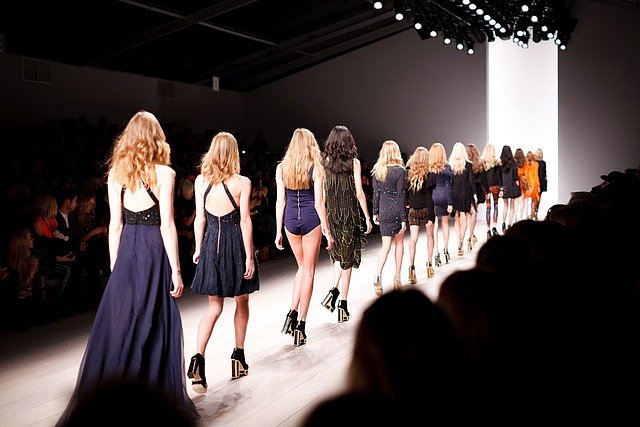 Dalszy rozwój ubrań własnej markiWraz z rozwojem przemysłu tekstylnego i technologii produkcji ubrań, markowe marki zaczęły powstawać na całym świecie. Powstały pierwsze domy mody, takie jak Chanel, Dior, Gucci i Prada, które stały się znane z luksusu, elegancji i innowacyjności w projektowaniu ubrań. Ubrania markowe zyskały na popularności, przyciągając klientów, którzy chcieli wyróżniać się i nosić ubrania o wyjątkowej jakości i stylu.Obecnie takie ubrania stały się symbolem prestiżu i statusu społecznego. Noszenie markowych ubrań często kojarzone jest z sukcesem, bogactwem i pewnym stylem życia. 